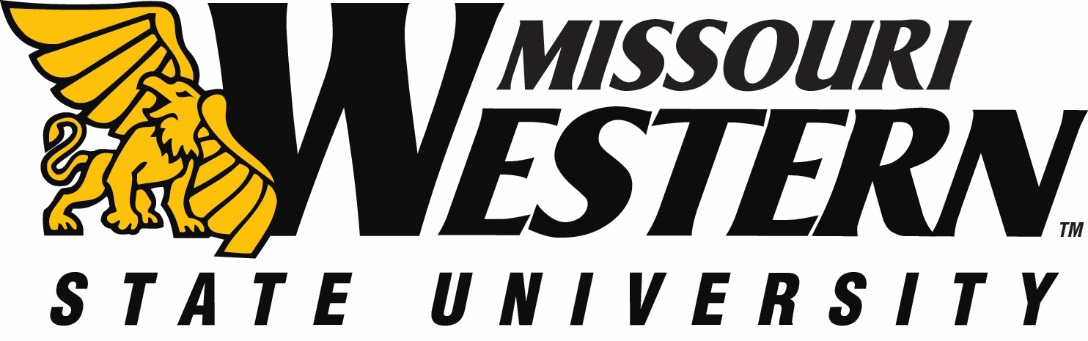  RFP NO:  RFP24-043					DATE:  		SEPTEMBER 6, 2023       BUYER:  Kelly Sloan, Purchasing Manager		PHONE:  	(816) 271-4465ADDENDUM #1FUNDING DEPARTMENT:	ADMISSIONS DEPARTMENT	 EQUIPMENT/SERVICES REQUESTED:    	VIRTUAL CAMPUS TOURPLEASE NOTE:  SEE BELOW FOR CLARIFICATIONS AND ADDITIONAL INFORMATION:  PLEASE SUBMIT THIS INITIALED ADDENDUM WITH YOUR PROPOSAL.How many tour stops or destinations are needed?14.How many separate tours are needed to showcase for MWSU?1 tour.Is MWSU interested in the flexibility to break up tour stops into multiple tours: i.e. Housing, Undergrad, Program specific?No.Full Service vs Self-Service?Full Service is the desired option.  We will entertain the self-service option, but at this time it is not desired.THIS ADDENDUM IS HEREBY CONSIDERED TO BE A PART OF THE ORIGINAL PROPOSAL SPECIFICATIONS AND NEEDS TO BE INITIALED AND RETURNED WITH YOUR PROPOSAL IN ORDER TO BE CONSIDERED.